SFPS Annual Conference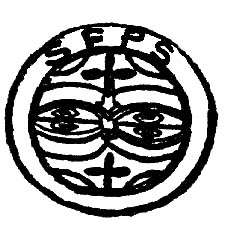  Registration Form
Francophone Postcolonial Studies in the 21st Century
18-19 November 2016Institute of Modern Languages Research 			Senate House, LondonFull rate (waged) 				£100 (one-day rate: £55)Concessionary 				£50 (one-day rate: £30)(unwaged/student/Africa-based)NB Special conference deal—delegates who renew/take out SFPS membership when registering, benefit from £15 reduction overall. Delegates can choose either to take out membership for the current year or for 2017: membership includes a copy of our annual hardback publication, which retails at £70 (details of forthcoming volumes on-line at www.sfps.ac.uk). Please indicate clearly below the year for which you would like membership to take effect.Full rate: conference registration (£100) & membership (£55): £155 minus £15 reduction = £140Concessionary rate: conference registration (£50) & membership (£35): £85 minus £15 reduction= £70• I wish to register for the SFPS annual conference and I enclose a cheque for £………• I wish to register for the SFPS annual conference AND join/renew my membership of SFPS for 2016/2017 (delete as appropriate), and I enclose a cheque for £………For international transfers or PayPal inquiries please contact SFPS treasurer Nicki Frith on: nicola.frith@ed.ac.uk‬ ‬ ‬‬‬Name .......................................................................................................................................................................................
Address……….........................................................................................................................................................................
.....................................................................................................................................................................................................
Institutional affiliation .....................................................................................................................................................
Email address ......................................................................................................................................................................Please return this form by Friday 28 October 2016 via email: sfpsconference2016@gmail.com If paying by cheque, please send a hard copy of this form with your cheque to the conference secretary:Dr Catherine Gilbert (SFPS Annual Conference)Department of Comparative LiteratureKing's College LondonRoom 6.12 Virginia Woolf Building22 KingswayLondon WC2B 6LE